МКОУ «Санчинская СОШ»Согласно письму № 06-8822/01-18/17 от 05 октября 2017г.«О необходимости проведения в общеобразовательных организациях открытых уроков военной истории с приглашением ветеранов боевых действий и тыла» в Санчинской СОШ было проведено мероприятие «Эта боль не стихнет никогда».Организаторы и ответственные: зам дир по ВР Закарьяева Ф.Ш., учителя истории и обществознания Пашаева П. С.  И Гамидова А.Г.Отчет о проведении открытого урока военной истории  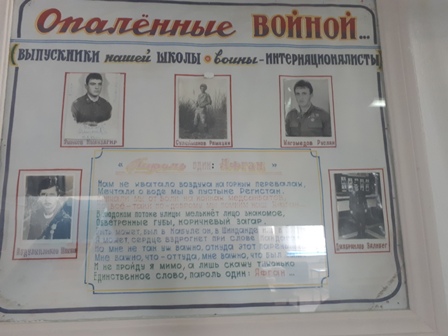 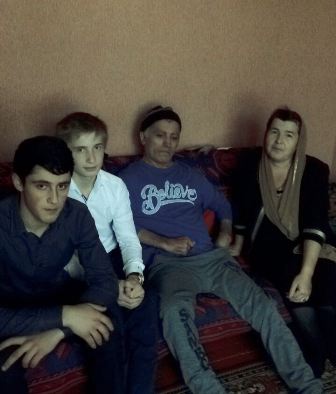 Зам дир по ВР – Закарьяева Ф.Ш.Учитель истории Пашаева П.С.Учитель обществознания Гамидова А.Г.№Город/районОбщее количество общеобразовательных организаций, принявших участие в проведении урокаКоличество учащихся, принявших участие в урокеТекстовая часть отчёта (в свободной форме описательного характера)РД, Кайтагский район, С СанчиМКОУ «Санчинская СОШ»15ЦЕЛИ: - воспитание патриотических качеств личности учащихся, раскрытие понятий «мужество», «героизм», «герой»;- узнать, как дети воспринимают понятия «мужество», «героизм»; какой след оставила война в их душе; осуществить и запечатлеть связь времен поколений между прошлым и будущим;- формировать представление учащихся о долге, мужестве, героизме как слагаемых человека;- вызвать чувство восхищения и гордости подвигами, совершенными советскими людьми в годы войн и в мирное время;- показать роль самовоспитания в формировании нравственной стойкости, мужественности, чувства долга и ответственности перед обществом;ткрыла мероприятие Зам дир Закарьяева Ф.Ш.Выступили учителя учитель истории Пашаева П.С. и Гамидова А.Г.. они говорили об истории войны в Афганистане и Чечне.ведущими были уч-ся 11 кл Магомедова А. и Мамаева Д.. девочки сопровождали свой рассказ показом презентации. Уч-ся декламировали стихи, рассказали примеры героизма и самопожертвования. Джаватова читала стих «О судьбе воина интернационалиста», Нахбарова – 9 кл , читала стих «Только маме не говори». Ведущие рассказали о воинах из Кайтагского района.Смотрели видео «привет сестренка», «Письмо матери», «Зажгите свечи».Почтили память павших минутой молчания.Т к.по болезни не смогли прийти сельчане – воины интернационалисты, учащиеся за день их посетили, поговорили, выслушали их рассказы. Это Джабраилов З. и Сулейманов Р.В школе создан стенд .Будем надеяться, что мы будем жить всегда с вами в мирное время. В результате работы по данному мероприятию у учащихся будут сформированы внутренняя позиция, включая познавательные мотивы, ориентация на моральные нормы, воспитание нравственных норм и этического сознания, воспитание гражданственности, патриотизма.